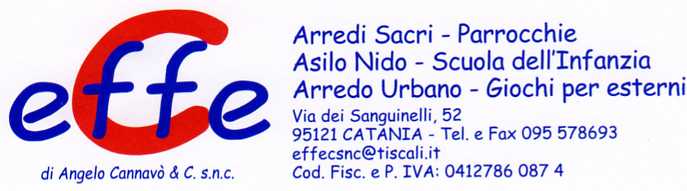 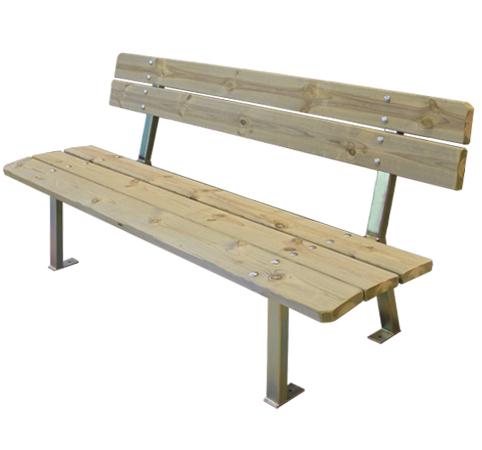 Descrizione:Panca Classica, struttura in acciaio zincato a caldo conlistoni a sezione di 12x3,5 cm e lunghezza di 175 cm,piallati sui 4 lati e raggiati in testa. Dimensioni:175x45x80(seduta 43). Consigliata manutenzioneannuale. Tutti i nostri legni sono realizzati in pinonordico con impregnazione ecologica a pressione chepermette una protezione ottimale e duratura del legnoall'esternoCategoria : PancheCodice: EP0223X